Муниципальное бюджетное общеобразовательное учреждение«Зыковская средняя общеобразовательная школа»Рабочая программа по предмету «Мир природы и человека»1 класса, обучающихся по адаптированной основной общеобразовательной программедля детей с ОВЗ (с лёгкой степенью умственной отсталости)(срок реализации программы 2020-2021 учебный год)  Программу составила: Данилова А.Н.с. Зыково 2020 г.VI. Тематическое планирование с определением основных видов учебной деятельности обучающихся.Календарно-тематическое планирование по предмету «Мир природы и человека»Условные обозначения:П/р – практическая работаР/Р – развитие речиVII. Описание материально-технического обеспечения образовательной деятельности.Контрольно-измерительный материал по предмету «Мир природы и человека»1 классИтоговая проверочная работаСтрелочками укажи, что нужно положить на парту.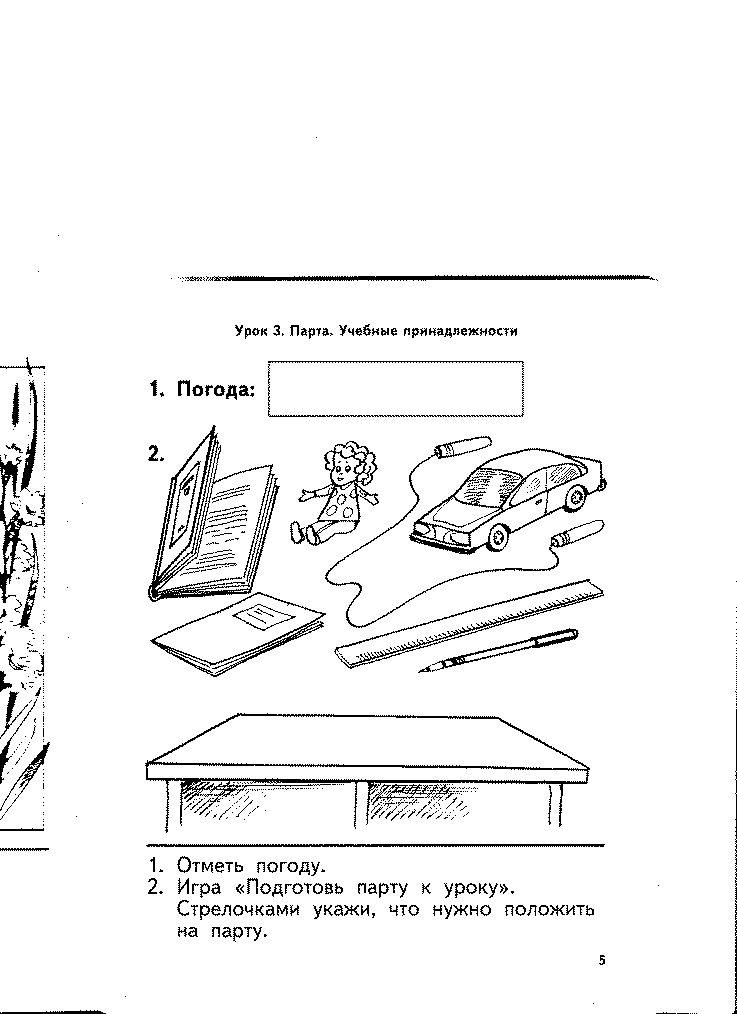 Поставь плюс там, где правильно.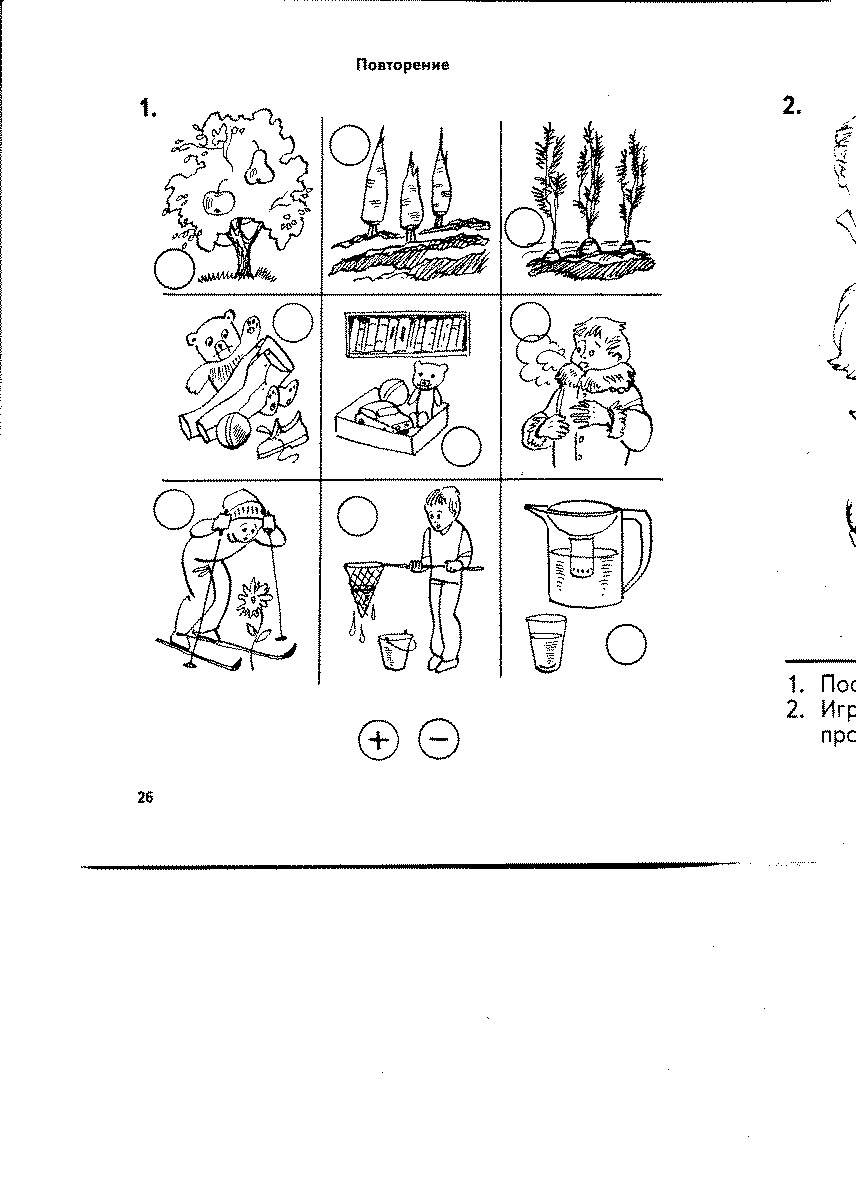 Соедини стрелочками изображения детей в соответствующей форме и места их занятий.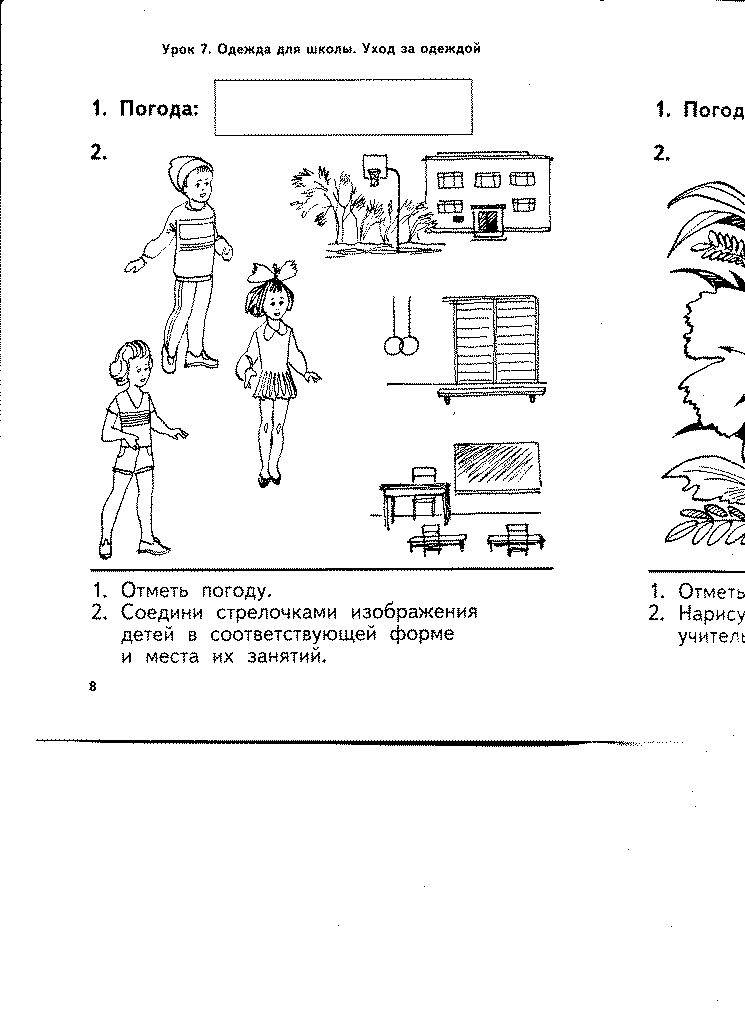 Обведи первую букву названия предмета, изображенного на картинке.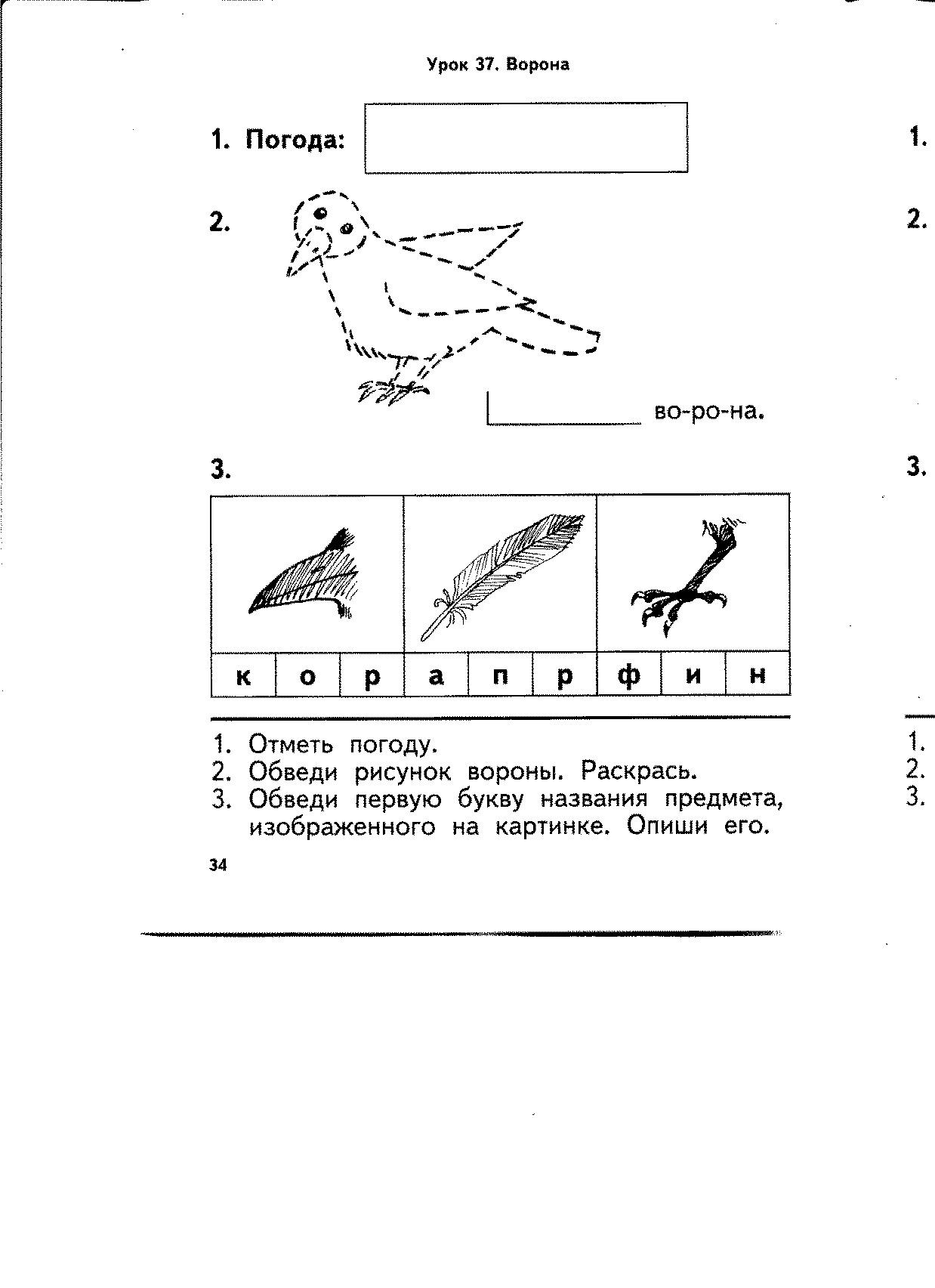 Кто лишний?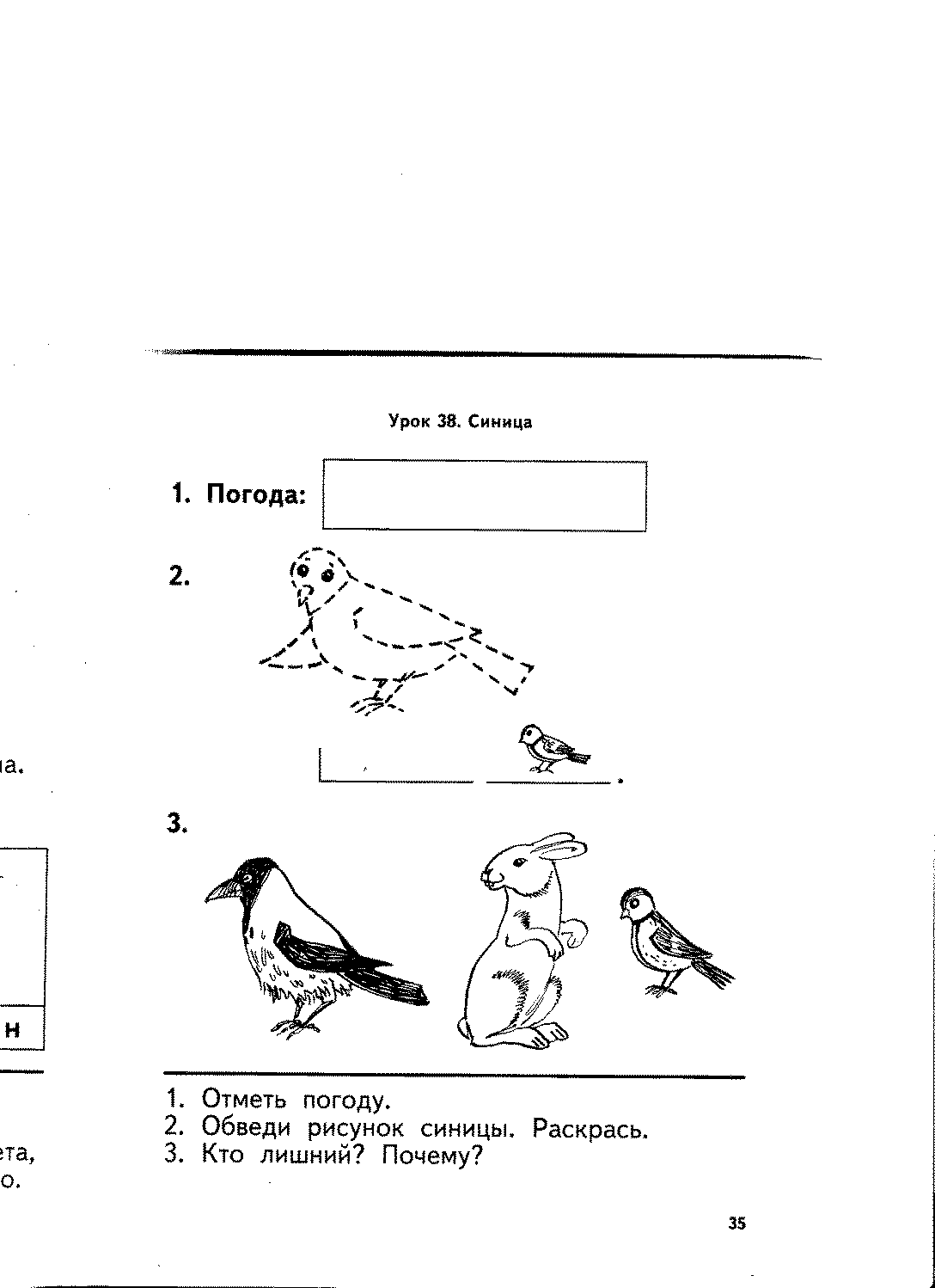 Рассмотрено на методическом объединении учителей начальных классов  Протокол № от ________________20___г.Руководитель МОЯкушева И.А. СОГЛАСОВАНО на методическом советеМБОУ «Зыковская СОШ»Протокол № ______от _________________20___г. Зам. директора по УРАлександрова Н.А. «Утверждаю»Директор МБОУ «Зыковская СОШ»____________________Загородний Е.И. Приказ №  от _________________20___г. № п/пТемаКол-во часовВиды деятельности 1 класс1 класс1 класс1 класс1Сезонные изменения.9 Рассматривание рисунков. Нахождение рисунка в соответствии с темой. Работа с календарем. Ответы на вопросы. Нахождение различий на рисунках. Прослушивание текста, стихотворения. Определение по схеме причины сезонных изменений. Работа с опорными словами (осень, листопад, зима, снегопад, весна, ледоход, лето). Определение времени года по изображению. Составление рассказа по картинке. Отгадывание загадок. Работа с опорными словами (ясно, облачно, пасмурно).  Зарисовка объектов природы с опорой на иллюстрацию. Создание аппликации.2Неживая природа.5Рассматривание рисунка. Нахождение и показ объектов неживой природы. Зарисовка выбранного объекта. Отгадывание загадок. Ответы на вопросы. Дифференциация изображений. Составление рассказа по  рисунку. Зарисовка в тетради схематичного изображения предмета.3Живая природа (в том числе человек).43Составление рассказа о пользе леса. Разучивание правила поведения в лесу. Нахождение на иллюстрациях объектов природы (дерево, цветок, трава, кустарник). Работа со словарем (лес, дерево, трава). Рассматривание схемы строения растений. Определение и называние частей растений. Работа со словарем (цветок, стебель, лист, корень). Нахождение частей растений по рисунку. Ответы на вопросы по различию растений. Сравнение частей растений и нахождение различий (лист, стебель, корень). Рассматривание иллюстраций. Нахождение объектов природы на рисунке (цветы). Нахождение сходства и различий объектов природы (цветы) по рисунку. Прослушивание стихотворного текста. Ответы на вопросы по прочитанному произведению. Рассматривание изображения растений и семян. Составление рассказа об использовании семян (приготовлении пищи). Составление рассказа по картинке (проращивание растения из семян). Практическая работа по посадке растения (семени). Прослушивание текста. Рассматривание иллюстраций (овощи, фрукты). Нахождение и называние знакомых объектов на картинке (овощи, фрукты). Составление рассказа по вопросам (польза овощей и фруктов). Практические действия: протирание листьев, полив растения, рыхление почвы. Рассматривание рисунков с изображением животных, называние и показ знакомых объектов. Сравнение животных по размеру, образу жизни, способам передвижения. Зарисовка животного (по контуру). Выделение и показ частей тела у животных. Описание животного по образцу (с помощью учителя). Классификация животных по видам (птицы, рыбы, насекомые) – называние и показ по картинке. Определение и называние детенышей животных. Нахождение сходства и различий объектов природы (человек) по картинке (внешний вид, пол, возраст). Работа с опорными словами (люди, возраст, пол). Составление рассказа о себе по опорным вопросам. Прослушивание (чтение) стихотворения, работа с текстом. Нахождение и показ частей тела на рисунке (на объекте), называние частей тела. Работа по картинкам (нахождение картинки на правильную осанку). Разучивание стихотворения для физкультминутки. Правила посадки за партой, ношения груза, правильной осанкиПрослушивание текста, ответы на вопросы. Практическая работа с текстом учебника. Определение мышц на теле человека (практическое). Работа с опорными словами (скелет, мышцы). Разучивание упражнений утренней гимнастики на разные виды мышц.4Безопасное поведение.9Соотнесение опасной ситуации с правилами её исправления. Рассматривание рисунков. Нахождение рисунка в соответствии с темой. Прослушивание текстов стихотворения, отгадывание загадок. Нахождение и исправление ошибок на картинке. Обыгрывание ситуаций, с применением знаний по ТБ, ПБ, ПДД.№занятияПлан. датазанятияФакт. датазанятияТип, вид занятияТема занятия№занятияПлан. датазанятияФакт. датазанятияТип, вид занятияТема занятия13.09Комбинированный урок, беседа.Школа. 23.09Комбинированный урок, беседа.Класс.310.09Комбинированный урок, беседа.Ученик. Правила поведения на уроке и на перемене. 410.09Комбинированный урок, презентация.Парта. Учебные принадлежности.517.09Комбинированный урок, беседа.Дежурство по классу.617.09Комбинированный урок, презентация.Тело человека. Руки. Уход за руками.724.09Комбинированный урок, презентация.Одежда для школы. Уход за одеждой.824.09Комбинированный урок, презентация.Обувь. 91.10Комбинированный урок, практическая работа.П/р. Уход за обувью.101.10Комбинированный урок, беседа.День учителя.118.10Комбинированный урок, практическая работа.Обучение движению группой.128.10Комбинированный урок, беседа.Охрана здоровья и безопасное поведение. Что делать, если упал, ударился.1315.10Комбинированный урок, беседа.Охрана здоровья и безопасное поведение. Мы идём на экскурсию.1415.10Комбинированный урок, экскурсия.Осенняя прогулка. ТБ.1522.10Комбинированный урок,  практическая работа.Растения осенью. П/р. Составление коллекции листьев. 1622.10Комбинированный урок, беседа.Улица. 1729.10Комбинированный урок, практическая работа.П/р. Движение по тротуару, через проезжую часть. ТБ.1829.10Комбинированный урок, презентация.Семья. 1912.11Комбинированный урок, презентация.Личные вещи ребёнка. Игрушки.2012.11Урок обобщения и систематизацииОбобщение  по теме «Семья».2119.11Комбинированный урок, играИгры с водой.2219.11Комбинированный урок, экскурсия.Наступают холода. Ознакомительная экскурсия. ТБ.2326.11Комбинированный урок, игра.Игры с песком, камнями, глиной.2426.11Комбинированный урок, презентация.Яблоко.253.12Комбинированный урок, презентация.Груша.263.12Комбинированный урок, презентация.Морковь.2710.12Комбинированный урок, презентация.Репа.2810.12Комбинированный урокМагазин «Овощи – фрукты». ТБ.2917.12Комбинированный урок, беседа.Охрана здоровья и безопасное поведение. Профилактика простудных заболеваний.3017.12Комбинированный урок, презентация.Зима.3124.12Комбинированный урок, беседа.Новый год. 3224.12Урок обобщения и систематизацииОбобщение по теме «Сезонные изменения в природе».3314.01Комбинированный урок, презентация.Кошка.3414.01Комбинированный урок, презентация.Собака.3521.01Комбинированный урок, презентация.Домашние животные.3621.01Комбинированный урок, презентация.Заяц.3728.01Комбинированный урок, презентация.Волк.3828.01Комбинированный урок, презентация.Дикие животные.394.02Комбинированный урок, презентация.Ворона.404.02Комбинированный урок, презентация.Синица.4111.02Комбинированный урок, презентация.Зоопарк. 4211.02Урок обобщения и систематизацииОбобщение по теме «Домашние и дикие животные».4318.02Комбинированный урок, беседа. 23 февраля.4418.02Комбинированный урок, игра.Игры со снегом и льдом.454.03Комбинированный урок, презентация.Фикус.464.03Комбинированный урок, презентация.Бальзамин.4711.03Комбинированный урок, беседа.Восьмое марта.4811.03Комбинированный урок, беседа.Мы в гостях.4918.03Комбинированный урок, практическая работа.П/р «Правила поведения в гостях».5018.03Комбинированный урок, игра.Мой друг. Совместная игра.511.04Комбинированный урок, презентация.Светофор. 521.04Урок обобщения и систематизации.Обобщение по теме «Безопасность на дорогах».538.04Комбинированный урок, беседаСосулька. Капель, ручей.548.04Комбинированный урок, презентация.Неделя детской книги.5515.04Комбинированный урок, беседа.Р/Р. Моя любимая книга.5615.04Комбинированный урок, презентация.Птицы весной.5722.04Комбинированный урок, беседа.Ледоход.5822.04Комбинированный урок, беседа.Весенняя уборка. Подготовка к празднику.5929.04Комбинированный урок, беседа.День рождения.6029.04Комбинированный урок, практическая работа.Посадка лука.616.05Комбинированный урок, презентация.Весна.626.05Комбинированный урок, беседа.День победы.6313.05Комбинированный урок, беседа.Место,  где ты живёшь.6413.05Урок обобщения и систематизации.Скоро лето. Подготовка к проверочной работе.6520.05Урок проверки знаний и умений.Итоговая проверочная работа.6620.05Комбинированный урок, беседа.Охрана здоровья и безопасное поведение. Что делать, если потерялся.Учебно-методические комплекты (программы, учебники, рабочие тетради и т.п.).Учебно-методические комплекты (программы, учебники, рабочие тетради и т.п.).1.1.Учебники, рабочие тетради:С.В. Кудрина. Окружающий мир: учебник для 1 классов специальных (коррекционных) образовательных учреждений VIII вида. М.: «Владос», 2019 г.С.В. Кудрина. Окружающий мир: рабочая тетрадь  для 1 классов специальных (коррекционных) образовательных учреждений VIII вида. М.: «Владос», 2019 г.1.2.Федерального государственного образовательного стандарта образования обучающихся с умственной отсталостью (интеллектуальными нарушениями).Печатная продукцияПечатная продукция2.1.Плакаты в соответствии с темами урока. 2.2.Фотокарточки (сюжетные и предметные изображения).Учебно-практическое оборудованиеУчебно-практическое оборудование3.1.Муляжи овощей, фруктов, грибов с учётом содержания обучения. Дидактический материал.Дидактический материал.Технические средства обучения.Технические средства обучения.5.1.Ноутбук Lenovo.5.2.МФУ  Xerox.Оборудование кабинета.Оборудование кабинета.6.1.Стол ученический двухместный регулируемый6.2.Стул ученический регулируемый6.3.Стол учительский6.4.Доска школьная6.5.Шкаф для хранения учебного материала6.6.Сетевой фильтр